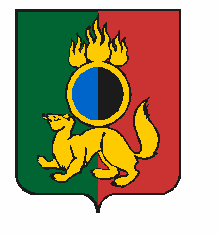 АДМИНИСТРАЦИЯ ГОРОДСКОГО ОКРУГА ПЕРВОУРАЛЬСКПОСТАНОВЛЕНИЕг. ПервоуральскО внесении изменений в постановлениеАдминистрации городского округаПервоуральск от 16 декабря 2020 года№ 2443 «О проведении новогоднихПраздников в городском округеПервоуральск в 2020 – 2021 году»В целях организации и проведения новогодних праздников в городском округе Первоуральск, в соответствии с постановлением Правительства Свердловской области от 30 мая 2003 года № 333-ПП «О мерах по обеспечению общественного порядка и безопасности при проведении на территории Свердловской области мероприятий с массовым пребыванием людей», рассмотрев результаты согласования с заинтересованными структурами, Администрация городского округа ПервоуральскПОСТАНОВЛЯЕТ:1. Внести изменения в постановление Администрации городского округа Первоуральск от 16 декабря 2020 года № 2443 «О проведении новогодних Праздников в городском округе Первоуральск в 2020 – 2021 году», изложив в новой редакции:– график работы Центрального новогоднего городка на территории Первоуральского муниципального казенного учреждения культуры «Парк новой культуры» (приложение 1);– состав комиссии по приемке новогодних городков на территории городского округа Первоуральск (приложение 2);– график приемки новогодних городков на территории городского округа Первоуральск (приложение 3).2. Опубликовать настоящее постановление в газете «Вечерний Первоуральск» и разместить на официальном сайте городского округа Первоуральск.3. Контроль за исполнением настоящего постановления возложить на заместителя Главы Администрации городского округа Первоуральск по управлению социальной сферой Васильеву Любовь Валентиновну.Глава городского округа Первоуральск						      И.В. Кабец25.12.2020№2527